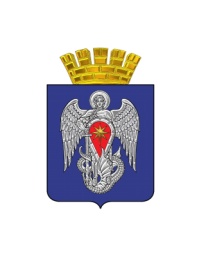 АДМИНИСТРАЦИЯ ГОРОДСКОГО ОКРУГА ГОРОД МИХАЙЛОВКАВОЛГОГРАДСКОЙ ОБЛАСТИПОСТАНОВЛЕНИЕот                                                         №О выявлении правообладателя ранее учтенного               объекта недвижимостиВ соответствии со статьей 69.1 Федерального закона от 13 июля 2015 года № 218-ФЗ «О государственной регистрации недвижимости» администрация городского округа город Михайловка Волгоградской области  п о с т а н о в л я е т: 1. В отношении жилого дома  общей площадью 145,1 кв. м с кадастровым номером 34:37:010261:119, расположенного по адресу: Волгоградская область,     г. Михайловка, ул. Гоголя, д. 140, в качестве его правообладателя, владеющего данным объектом недвижимости на праве собственности, выявлена Порошина Людмила Ивановна, … г.р., место рождения: ..., паспорт гражданина Российской Федерации серия … № …, выдан ..., код подразделения …, СНИЛС …-…-… ..,  проживающая по адресу: …, что подтверждается ….2. Отделу по имуществу и землепользованию администрации городского округа город Михайловка Волгоградской области осуществить действия по внесению необходимых изменений в сведения Единого государственного реестра недвижимости.3. Контроль исполнения настоящего постановления возложить на заместителя главы городского округа по экономике, финансам и управлению имуществом Л.В. Гордиенко.Глава городского округа               		                                              А.В. Тюрин